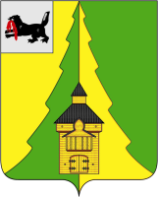 Иркутская областьНижнеилимский районКонтрольно-счетная палатаНижнеилимского муниципального района_____________________________________________________________________________=====================================================================от  «29» декабря 2017 г.                                                                 г. Железногорск-Илимский Отчет № 01-07/8по результатам контрольного мероприятия«Проверка законности и эффективности использования бюджетных средств подведомственным учреждением МКУК КДЦ «Спутник» администрации Янгелевского ГП за 2016 год и текущий период 2017 года»      Основание проведения проверки: план работы Контрольно-счетной палаты Нижнеилимского муниципального района на 2017 год (с изменениями).      Предмет проверки: деятельность казенного учреждения по использованию бюджетных средств.      Объект проверки: Муниципальное казенное учреждение культуры «Культурно - досуговый центр «Спутник».      Сроки проведения проверки: с 30.10.2017г. по 10.01.2018г.      Цель проверки: определение законности, обоснованности, эффективности и целевого использования бюджетных средств, предназначенных для функционирования муниципального казенного учреждения МКУК КДЦ «Спутник».      Проверяемый период: 2016 год и текущий период 2017 года.     Проверка проводилась в соответствии с Положением о Контрольно-счетной палате Нижнеилимского муниципального района, утвержденным Решением Думы Нижнеилимского муниципального района от 22.02.2012г. № 186.     В ходе контрольного мероприятия КСП района были использованы материалы Акта обследования КСП Нижнеилимского муниципального района от 09.06.2016г. № 01-07/4а.        Отчет подготовлен на основании акта № 01-07/8а от 15.12.2017г., который был доведен в установленном порядке до МКУК КДЦ «Спутник». Акт подписан директором МКУК КДЦ «Спутник».    Настоящий отчет сформирован с учетом ряда пояснений проверяемого объекта.    В ходе проведения контрольного мероприятия установлено.Общие сведения    Муниципальное казенное учреждение культуры «Культурно - досуговый центр «Спутник» (далее - МКУК КДЦ «Спутник»), в дальнейшем именуемое «Учреждение», создано в соответствии с постановлением администрации Янгелевского ГП от 13.12.2010г. № 61 «О создании муниципального казенного учреждения культуры «Культурно - досуговый центр «Спутник».       Администрация Янгелевского ГП является учредителем МКУК КДЦ «Спутник».   Основным правовым актом в системе правового регулирования вопросов местного значения в учреждении является Устав МКУК КДЦ «Спутник» (далее – Устав), утвержденный постановлением главы Янгелевского городского поселения от 25.02.2011г. № 6.    Согласно Уставу МКУК КДЦ «Спутник» является муниципальным казенным учреждением, некоммерческой организацией и не преследует извлечение прибыли в качестве основной цели своей деятельности. Учреждение финансируется за счет средств местного бюджета и иных, не противоречащих законодательству РФ, источников. Учреждение имеет право осуществлять предпринимательскую деятельность лишь постольку, поскольку это служит достижением целей, для которых оно создано и соответствует им.      Учреждение создано в целях удовлетворения общественных потребностей. Предметом деятельности учреждения является оказание культурно-просветительских услуг населению, а также услуг, сопутствующих посещению «Учреждения».     Имущество, закрепленное за учреждением, находится в муниципальной собственности Янгелевского муниципального образования и закрепляется за  учреждением на праве оперативного управления, согласно п. 4.1 Устава МКУК КДЦ «Спутник».    Местонахождение Учреждения: 665699, Иркутская область, Нижнеилимский район, пос. Янгель, улица Лесная, дом 1.    В ходе контрольного мероприятия представлены следующие документы: Устав МКУК КДЦ «Спутник», учетная политика, сметы расходов учреждения, штатные расписания (замещения), приказы и распоряжения, табели учета рабочего времени, трудовые договоры, расчетно-платежные ведомости, реестры платежных поручений, регистры бухгалтерского учета.    Учетная политика в проверяемом периоде утверждена приказом директора МКУК КДЦ «Спутник» от 13.01.2012г. № 01.    Пунктом 6 Приказа Минфина России от 01.12.2010г. № 157н (ред. от 06.08.2015) «Об утверждении Единого плана счетов бухгалтерского учета для органов государственной власти (государственных органов), органов местного самоуправления, органов управления государственными внебюджетными фондами, государственных академий наук, государственных (муниципальных) учреждений и Инструкции по его применению» (далее – Инструкция № 157н) определен перечень документов, которые должны утверждаться вместе с учетной политикой. К ним относятся:  рабочий план счетов, методы оценки отдельных видов имущества и обязательств; порядок проведения инвентаризации имущества и обязательств; формы первичных учетных документов, применяемых для оформления хозяйственных операций, по которым законодательством не установлены обязательные формы.     В ходе проведения контрольного мероприятия установлено, что в Учетной политике МКУК КДЦ «Спутник» отсутствует рабочий план. Кроме того, в Учетной политике МКУК КДЦ «Спутник» имеются ссылки на нормативно-правовые акты, которые утратили свою силу (Федеральный закон «О бухгалтерском учете в РФ»  от 26.11.1996г. № 129-ФЗ, Письмо Минкультуры РФ от 13 апреля 2000г. № 01-67/16-21 «О Методических указаниях о порядке учета, хранения и уничтожения бланков строгой отчетности организациями и учреждениями системы Министерства культуры РФ», Приказ Минфина России от 15.12.2010г. №173н «Об утверждении форм первичных учетных документов и регистров бухгалтерского учета, применяемых органами государственной власти (государственными органами), органами местного самоуправления, органами управления государственными внебюджетными фондами, государственными академиями наук, государственными (муниципальными) учреждениями и Методических указаний по их применению», Порядок ведения кассовых операций в Российской Федерации (Утвержден решением Совета Директоров ЦБР 22 сентября 1993г. № 40).      Согласно Учетной политике бухгалтерский и налоговый учет в МКУК «ДЦ «Спутник» осуществляется главным бухгалтером Крихта Е.В., принятой в штат  МКУК КДЦ «Спутник», рабочее место которого расположено в поселке Новая Игирма Нижнеилимского района. Бухгалтерский учет ведется с использованием автоматизированной программы «АС Смета 3.1».      В соответствии с Постановлением Минтруда России от 21.08.1998г. № 37 (ред. от 12.02.2014), Федерального закона РФ от 06.12.2011г. № 402-ФЗ  «О бухгалтерском учете» к главному бухгалтеру применяются требования квалификации, главный бухгалтер должен иметь высшее профессиональное (экономическое) образование и стаж бухгалтерско-финансовой работы, в том числе на руководящих должностях, не менее 5 лет (далее – Федеральный закон № 402-ФЗ). В связи с чем, КСП района отмечает, что главный бухгалтер МКУК КДЦ «Спутник» высшего профессионального (экономического) образования не имеет, что подтверждается дипломом о средне-специальном образовании (Акт обследования КСП Нижнеилимского муниципального района от 09.06.2016г. № 01-07/4а).       Согласно пояснению от 22.12.2017г. № 33 к акту № 01-07/8а главный бухгалтер МКУК «КДЦ «Спутник» Крихта Е.В. в 2003 году была принята на должность главного бухгалтера в МУК «ГДК «Прометей», стаж работы в должности главного бухгалтера составляет 14 лет.      Вместе с тем, документы, подтверждающие стаж работы Крихта Е.В. в должности главного бухгалтера в КСП района не представлены.    Финансово-хозяйственная деятельность МКУК КДЦ «Спутник» осуществляется в соответствии с бюджетной сметой.     Бюджетная смета МКУК КДЦ «Спутник» на 2016 год  утверждена главой поселения Янгелевского ГП в разрезе кодов бюджетной классификации в сумме 2 663,1 тыс. рублей, в том числе на выплату заработной платы с начислениями в сумме 2 364,9 тыс. рублей. Однако объем лимитов бюджетных обязательств, доведенных главным распорядителем бюджетных средств, составляет 2 969,3 тыс. рублей, в том числе на выплату заработной платы с начислениями в сумме 2 672,1 тыс. рублей, что нарушает требования ст. 221 БК РФ. Несоответствие составило 306,2 тыс. рублей.     В течение года в показатели бюджетной сметы были внесены изменения, в результате по состоянию на 31.12.2016г. объем бюджетных назначений составил в сумме 3 354,5 тыс. рублей, в том числе на выплату заработной платы с начислениями в сумме 2 439,4 тыс. рублей.    Согласно уведомлению о лимитах бюджетных обязательств на 2017 год и на плановый период 2018 и 2019 годов МКУК КДЦ «Спутник» на 2017 год доведено лимитов в сумме 3 449,6 тыс. рублей.     Бюджетная смета МКУК КДЦ «Спутник» на 2017 год утверждена главой поселения Янгелевского ГП в разрезе кодов бюджетной классификации в сумме 3 449,6 тыс. рублей, что соответствует доведенным лимитам бюджетных обязательств на 2017 год и на плановый период 2018 и 2019 годов.2016 год            Штатное расписание на 2016 год МКУК КДЦ «Спутник» от 01.01.2016г. утверждено с годовым фондом заработной платы в сумме 2 750,4 тыс. рублей и нормативной численностью в количестве 9 штатных единиц.     В акте обследования КСП Нижнеилимского муниципального района от 09.06.2016г. № 01-07/4а было отмечено об арифметической ошибки в штатном расписании от 01.01.2016г. в расчете годового фонда заработной платы МКУК КДЦ «Спутник» на сумму 5,0 тыс. рублей. А так же отмечено замечание по штатному замещению от 01.01.2016г., где отсутствует показатель годового фонда заработной платы. Однако данные замечания не были устранены.    По данному факту директор МКУК КДЦ «Спутник» поясняет, что штатное расписание и замещение были приведены в соответствие с отмеченными замечаниями в акте обследования КСП Нижнеилимского муниципального района от 09.06.2016г. № 01-07/4а и направлены для утверждения в администрацию Янгелевского ГП, как учредителю (письмо от 30.06.2016г. № 40). Однако, глава Янгелевского ГП штатное расписание и замещение не подписал.   Фактическое начисление годового фонда заработной платы за 2016 год по МКУК КДЦ «Спутник» составило в сумме 2 424,7 тыс. рублей.    Расходы на оплату труда работников МКУК КДЦ «Спутник» составляют основную долю всех затрат деятельности учреждения.    Постановлением администрации Янгелевского ГП от 12.12.2012г. № 69 утверждено Положение об оплате труда работников МКУК КДЦ «Спутник» (далее - Положение об оплате труда).   К Положению об оплате труда утверждено Положение о порядке премирования  работников МКУК КДЦ «Спутник» (приложение № 4).   Приказом директора МКУК КДЦ «Спутник» от 21.12.2012г. № 19 утверждено Положение о доплатах стимулирующего характера работников МКУК КДЦ «Спутник».   В МКУК КДЦ «Спутник» в 2016 году ежемесячный суммарный (максимальный) размер стимулирующих надбавок составил до 120% у отдельных работников, что не соответствует суммарному размеру данной надбавки, установленному Положением о доплатах стимулирующего характера для разных категорий персонала, а именно от 5% до 100% на 1 работника за все достигнутые показатели деятельности. Так же КСП района отмечает, что начисление стимулирующей надбавки производилось в отсутствие приказов по работникам МКУК КДЦ «Спутник».      В ходе выборочной проверке представленных трудовых договоров работников МКУК КДЦ «Спутник» установлено следующее:- согласно приказам директора МКУК КДЦ «Спутник» Алексеева Т.А. принята на работу, как распорядитель танцевальных вечеров на 0,25 ставки по основному месту работы, как аккомпаниатор на 0,25 ставки и хореограф на 0,5 ставки по внутреннему совмещению. Вместе с тем, отмечено, к проверке представлен только трудовой договор № 5 от 01.06.2015г. заключенный с Алексеевой Т.А. по должности аккомпаниатор на 0,25 ставки по внутреннему совмещению;    - по трудовым договорам № 1,2 от 01.06.2015г. Наумова В.А. принята по основному месту работы в должности художественный руководитель на 0,5 ставки и по внутреннему совмещению в должности режиссер на 0,25 ставки. Однако согласно штатному замещению и расчетно-платежным ведомостям Наумовой В.А. производилась оплата труда в 2016 году еще и по должности хормейстер 0,25 ставки внутреннее совмещение. Трудовой договор, заключенный с Наумовой В.А. по должности хормейстер 0,25 ставки по внутреннему совмещению к проверке не представлен.    Согласно пояснению от 22.12.2017г. № 33 к акту проверки были представлены трудовые договора, заключенные с Алексеевой Т.А. по должности распорядитель танцевальных вечеров на 0,25 ставки по основному месту работы и по должности хореограф на 0,5 ставки по внутреннему совмещению и Наумовой В.А. по должности хормейстер 0,25 ставки по внутреннему совмещению.    При выборочной проверке правильности начисления оплаты труда установлено следующее: - приказом о приеме на работу от 11.03.2016г. № 4-к Жмурова Т.И. принята на работу в должности распорядитель танцевальных вечеров на 0,25 ставки, внутреннее совмещение с 12.03.2016г. по 24.03.2016г. Согласно табелю учета рабочего времени за март 2016 года Жмуровой Т.И. проставлено за этот период 1,8 часа. КСП района приходит к выводу, что данная работа должна быть оформлена, как внутреннее совместительство.    На основании вышеизложенного, КСП района отмечает, что оформление трудовых отношений проведено с нарушением требований норм трудового законодательства, а именно установлено нарушение ст. 282 ТК РФ при оформлении трудовых договоров на выполнение работником другой регулярной оплачиваемой работы на условиях трудового договора в свободное от основной работы время по совместительству.2017 год    В текущем периоде 2017 года действовало штатное расписание МКУК КДЦ «Спутник» от 01.01.2016г., где годовой фонд заработной платы утвержден в сумме 2 750,4 тыс. рублей с нормативной численностью работников в количестве 9 штатных единиц. В течение 2017 года в указанное штатное расписание были внесены изменения от 16.04.2017г. и годовой фонд заработной платы составил 3 419,7 тыс. рублей.     Внесение изменений в штатное расписание определено постановлением администрации Янгелевского ГП от 13.04.2017г. № 20 «О внесении изменений в Положение об оплате труда работников МКУК КДЦ «Спутник» в Приложение № 1, в котором установлены новые минимальные размеры окладов работников МКУК КДЦ «Спутник».    Постановлением администрации Янгелевского ГП от 30.12.2016г. № 143 утверждено Положение об оплате труда работников МКУК КДЦ «Спутник» (далее - Положение об оплате труда) в новой редакции.    КСП района отмечает, что в преамбуле постановления администрации Янгелевского ГП от 30.12.2016г. № 143 указаны ссылки на нормативно-правовые акты регулирующие установление систем оплаты труда в муниципальных учреждениях культуры, находящихся в ведении администрации МО «Нижнеилимский район». Согласно ст. 144 ТК РФ в муниципальных учреждениях системы оплаты труда устанавливаются коллективными договорами, соглашениями, локальными нормативными актами в соответствии с трудовым законодательством и иными нормативными правовыми актами, содержащими нормы трудового права органами местного самоуправления. Так как учредителем МКУК КДЦ «Спутник» является администрация Янгелевского ГП, то и при установлении системы оплаты труда руководствоваться должны нормативными правовыми актами утвержденными администрацией Янгелевского ГП.      В ходе проверки установлено, что в расчетно-платежной ведомости за 2016 год и текущий период 2017 года  произведено начисление в сумме 7,1 тыс. рублей и 35,3 тыс. рублей, следующих надбавок: повышающий коэффициент, за квалификацию, повышающий коэффициент за квалификацию, при этом штатным расписанием данные надбавки не предусмотрены.       Необходимо так же отметить, что очередные отпуска в приказах по МКУК КДЦ «Спутник» не разбиваются на основной и дополнительный отпуск, а так же неверно указываются периоды предоставления очередных отпусков. В представленных приказах  отсутствуют подписи работников по строке «с приказом работник ознакомлен».    На основании приказов директора МКУК КДЦ «Спутник» в 2016 году и текущем периоде 2017 года производилась оплата за работу в праздничные дни в соответствии со ст. 153 ТК РФ. Вместе с тем, КСП района отмечает, что согласно ст. 113 ТК РФ привлечение работников к работе в выходные и нерабочие праздничные дни производится по письменному распоряжению работодателя и с письменного согласия работника. При этом, в МКУК КДЦ «Спутник» такие распоряжения отсутствуют.     Так же установлено, что в соответствии с требованиями ст. 153 ТК РФ оплата труда в выходные и нерабочие праздничные дни должна начисляться в порядке, установленном локальным нормативным актом, где предусматриваются применяемые способы расчета.    В ходе проверки было установлено, что в МКУК КДЦ «Спутник» оплата праздничных дней начислялась исходя из размера месячного оклада разделенного на норму дней в месяце. Однако в отсутствии локального нормативного акта оплате в повышенном размере подлежат часы, фактически отработанные в выходной или нерабочий праздничный день (от 0 до 24 часов).        В КСП района был представлен План работы МКУК КДЦ «Спутник», где указаны, какие мероприятия будут проведены для поселения. К Плану работы прилагается ежемесячный отчет о том, какое население и сколько человек посетило то или иное мероприятие. Вместе с тем, в представленных документах, отсутствует информация по учету посещений кружков и коллективов.      Согласно пояснению от 22.12.2017г. № 33 к акту проверки № 01-07/8а в МКУК КДЦ «Спутник» действует 11 формирований, из них 7 культурно-досуговых формирований, 4 любительские объединения. Данные формирования посещают 163 человека (Приложение № 1 к Отчету за декабрь 2017 года).    В связи с необходимостью доведения размеров средних заработных плат работников учреждений культуры до утвержденных «дорожными картами» в рамках реализации Указа Президента РФ от 07.05.2012г. № 597 «О мероприятиях по реализации государственной социальной политики» (далее – Указ Президента РФ № 597), устанавливающего необходимость доведения к 2018 году средней заработной платы работников учреждений культуры до средней заработной платы в соответствующем регионе, муниципальными образованиями утверждаются собственные муниципальные «дорожные карты» с учетом рекомендуемого показателя средней заработной платы, доводимого Министерством.    Согласно распоряжению Министерства культуры и архивов Иркутской области от 29.03.2016г. № 57-мр в целях исполнения Указа Президента РФ от 07.05.2012г. № 597 до учреждений культуры доведен уточненный прогноз среднемесячной заработной платы работников по месяцам на 2016 год, где средняя заработная плата по учреждениям культуры изменена и составляет на 2016 год - 27 624,6 рублей.    Постановлением администрации Янгелевского ГП от 02.08.2013г. № 59 утвержден план мероприятий «дорожная карта», направленный на повышение эффективности сферы культуры в Янгелевском городском поселении. Согласно «дорожной карте» средняя заработная плата по субъекту РФ на 2016 год установлена 39 239,0 рублей, на 2017 год 44 274 рублей, а по МКУК КДЦ «Спутник» средняя заработная плата на 2016 год установлена 27 624,6 рублей, в на 2017 год 33 382,7 рублей.      КСП района отмечает, что средняя заработная плата по работникам МКУК КДЦ «Спутник» за 2016 год доведена до средней заработной платы  в сумме 27,6 тыс. рублей в соответствии Указом Президента.    Достижение средних заработных плат, определенных «дорожными картами», осуществляется учреждением разными способами, в том числе с помощью стимулирующих выплат, компенсационных выплат, оплаты работ по совместительству, а также актуальным способом достижения установленных «дорожными картами» показателей в рамках реализации Указа Президента РФ № 597 является изменение штатной численности работников учреждений в части выведения (сокращения) непрофильного (технического и вспомогательного) персонала, уровень заработных плат которых учитывается при расчете показателя средней заработной платы по учреждению. Данный способ используется на основании рекомендаций Министерства культуры России от 07.03.2013г. № 24-01-39/13-ГИ, согласно которым при проведении оптимизационных мер предлагается предусмотреть вывод непрофильных функций учреждения.      Оказание платных услуг осуществляется  МКУК КДЦ «Спутник» в соответствии с Порядком определения платы за выполнение работ (оказании услуг) для физических и юридических лиц, относящихся к основным видам деятельности, утвержденным Постановлением от 10.09.2014г. № 76.       Доходы от оказания услуг МКУК КДЦ «Спутник» на платной основе являются неотъемлемой частью доходов бюджета поселения. Исполнение по доходам от оказания платных услуг за 2016 год составило 6,8 тыс. рублей при плане 5,0 тыс. рублей.        По оценке ожидаемых доходов за 2017 год планируется собрать доходов от оказания платных услуг в сумме 5,0 тыс. рублей.       Вместе с тем, в ходе контрольного мероприятия установлено, что в МКУК КДЦ «Спутник» не осуществляется учет доходов и расходов по оказываемым ими услугам на платной основе.Расчеты с подотчетными лицами    Учет расчетов с подотчетными лицами ведется на счете 0.208.00.000 «Расчеты с подотчетными лицами по прочим выплатам» в журнале операции расчетов с подотчетными лицами № 3. Согласно оборотным ведомостям за периоды: с 01.01.2016г. по 31.12.2016г., с 01.01.2017г. по 30.09.2017г. по счету 208.00 начисления не производились.    В соответствии со ст. 325 ТК РФ, лица, работающие в организациях, расположенных в районах Крайнего Севера и приравненных к ним местностях, имеют право на оплату один раз в два года за счет средств работодателя стоимости проезда и провоза багажа к месту использования отпуска. Работодатель оплачивает работнику и неработающим членам его семьи стоимость проезда и провоза багажа к месту использования отпуска и обратно. А так же ст. 325 ТК РФ установлено, что «Размер, условия и порядок компенсации расходов на оплату стоимости проезда и провоза багажа к месту использования отпуска и обратно для лиц, работающих в государственных органах субъектов Российской Федерации, территориальных фондах обязательного медицинского страхования, государственных учреждениях субъектов Российской Федерации, устанавливаются нормативными правовыми актами органов государственной власти субъектов Российской Федерации, в органах местногосамоуправления, муниципальных учреждениях, - нормативными правовыми актами органов местного самоуправления, у других работодателей, - коллективными договорами, локальными нормативными актами, принимаемыми с учетом мнения выборных органов первичных профсоюзных организаций, трудовыми договорами.    На основании вышеизложенного КСП района отмечает, что в МКУК КДЦ «Спутник» отсутствует нормативно-правовой акт, регламентирующий размер, условия и порядок возмещения компенсации расходов на оплату стоимости проезда и провоза багажа к месту использования отпуска и обратно…». Учет нефинансовых активов  учреждения.    Проверкой полноты и правильности оприходования и списания основных средств и материальных запасов за 2016 год и текущий период 2017 года установлено, что учет основных средств  и материальных ценностей ведется в оборотных ведомостях. Так по состоянию на 31.12.2016г., на 30.09.2017г. на балансе  МКУК КДЦ «Спутник» числится имущество на сумму 362,8 тыс. рублей, в том числе Баян концертный БН-17 "Ясная поляна" балансовой стоимостью 242,5 тыс. рублей. В МКУК КДЦ «Спутник» создана комиссия по оприходованию и списанию основных средств, материальных запасов, списанию товаров приобретенных за наличный и безналичный расчет. Имеется приказ о проведении инвентаризации материальных ценностей от 08.09.2016г. № 57.    Согласно представленным документам: оборотно-сальдовой ведомости за период с 01.01.2016г. по 31.12.2016г. и инвентаризационной описи № 1 от 13.09.2016г. было выявлено расхождение по имеющему имуществу МКУК КДЦ «Спутник». Так в оборотной ведомости за 2016 год числится комплект звукоусилительной аппаратуры (инв. № 013.4.0105) балансовой стоимостью 50,4 тыс. рублей и проигрыватель (инв. № 013.4.0107) балансовой стоимостью 3,4 тыс. рублей, вместе с тем, в инвентаризационной описи данное имущество отсутствует.     Так же КСП района отмечает, что в инвентаризационной описи № 1 от 13.09.2016г. по фактическому наличию отражено следующее имущество: огнетушитель, часы, коньки, письменный стол, синтезатор, различные костюмы, комплекты штор и тюль. Однако, в ходе проверки установлено, что указанное имущество балансе МКУК КДЦ «Спутник» не числится, что подтверждается представленными оборотными ведомостями по основным средствам и материальным запасам за периоды с 01.01.2016г. по 31.12.2016г., с 01.01.2017г. по 30.09.2017г.    По договору безвозмездного пользования муниципальным имуществом Янгелевского ГП от 23.03.2011г. администрация Янгелевского ГП передала МКУК КДЦ «Спутник» здание общей площадью 424,1 кв.м. для ведения деятельности в области культуры. Однако к проверке не представлены подтверждающие документы того, что имущество, переданное в безвозмездное пользование, числится на балансе МКУК КДЦ «Спутник».    Необходимо также отметить, что представленных в ходе проверки документов, а именно: в Реестре муниципального имущества Янгелевского ГП и в оборотно-сальдовых ведомостях за периоды с 01.01.2016г. по 31.12.2016г., с 01.01.2017г. по 30.09.2017г. по счетам 101.00, 108.00, зб 01, зб 26 здание общей площадью 424,1 кв.м., переданное в безвозмездное пользование МКУК КДЦ «Спутник» отсутствует.Проверка состояния расчетов с поставщиками, планирования и размещениязакупок товаров, работ и услуг    Аналитический учет расчетов с поставщиками за поставленные материальные ценности и оказанные услуги, с подрядчиками за выполненные работы ведется на субсчетах счета 0.302.00.000 «Расчеты по принятым обязательствам» в Журнале операций по расчетам с поставщиками и подрядчиками № 4.    В ходе контрольного мероприятия были представлены оборотные ведомости по счету 0.302.00.000. Согласно оборотным ведомостям кредиторская задолженность по состоянию на 31.12.2016г. составила 519,0 тыс. рублей, на 30.09.2017г. составила 779,8 тыс. рублей.      В соответствии с доведенными лимитами бюджетных обязательств бюджетной сметой на 2016 год МКУК КДЦ «Спутник», предусмотрено лимитов на коммунальные услуги в сумме 297,0 тыс. рублей. Директором МКУК КДЦ «Спутник» были заключены два договора с ООО «Теплосервис»: - от 01.06.2016г. № 30 на отпуск воды, прием и очистку сточных вод, на сумму  14,5 тыс. рублей, со сроком действия договора с 01.06.2016г. по 31.12.2016г.;- от 30.09.2016г. № 29 на отпуск и потребление тепловой энергии в горячей воде непромышленным потребителям, на сумму 152,8 тыс. рублей, со сроком действия договора с 01.07.2016г. по 31.12.2016г.     При этом, согласно представленной бюджетной сметы за 2016 год МКУК КДЦ «Спутник» лимиты бюджетных обязательств на коммунальные услуги утверждены всего в объеме 65,0 тыс. рублей.     Следует отметить, что на официальном сайте РФ http://www.zakupki.gov.ru отсутствует информация о размещении плана закупок и плана-графика МКУК КДЦ «Спутник» на 2016- 2017 года, согласно требованиям следующих законодательных актов:- статье 21 Федерального закона от 05.04.2013г. № 44-ФЗ «О контрактной системе в сфере закупок товаров, работ, услуг для обеспечения государственных и муниципальных нужд» (далее - Закон № 44-ФЗ); - Порядка размещения плана-графика на 2016 год, определенного Приказом Минэкономразвития России № 182 и Казначейства России № 7н от 31.03.2015 (ред. от 03.11.2015) «Об особенностях размещения в единой информационной системе или до ввода в эксплуатацию указанной системы на официальном сайте РФ в информационно - телекоммуникационной сети «Интернет» для размещения информации о размещении заказов на поставки товаров, выполнение работ, оказание услуг планов-графиков размещения заказов на 2015 и 2016 годы»;- Постановления Правительства РФ от 21.11.2013г. № 1043 (ред. от 25.01.2017) «О требованиях к формированию, утверждению и ведению планов закупок товаров, работ, услуг для обеспечения нужд субъекта Российской Федерации и муниципальных нужд, а также требованиях к форме планов закупок товаров, работ, услуг»; - Постановления Правительства РФ от 29.10.2015г. № 1168 (ред. от 29.12.2016) «Об утверждении Правил размещения в единой информационной системе в сфере закупок планов закупок товаров, работ, услуг для обеспечения государственных и муниципальных нужд, планов-графиков закупок товаров, работ, услуг для обеспечения государственных и муниципальных нужд».     В ходе контрольного мероприятия установлено, что в проверяемом периоде  МКУК КДЦ «Спутник» заключены у единственного поставщика: 2 договора на отпуск воды, прием и очистку сточных вод на общую сумму 29,0 тыс. рублей, 2 договора на отпуск и потребление энергии в горячей воде непромышленным потребителям на общую сумму 484,1 тыс. рублей, 1 муниципальный контракт энергоснабжения на сумму 30,0 тыс. рублей.    КСП района отмечает, в преамбуле заключенных договоров с ООО «Теплосервис» № 29 от 30.09.2016г., № 1 от 01.01.2017г. имеется ссылка на ч. 1 п. 4 ст. 93 Закона № 44-ФЗ, которым руководствуются стороны при заключении договоров, что противоречит нормам п. 8 ч. 1 Закона № 44-ФЗ.     Следует отметить, что без наличия утвержденного и размещенного на официальном сайте плана-графика учреждение не вправе производить какие-либо закупки. В связи с чем, учреждению и должностным лицам грозит административная ответственность в соответствие с КоАП РФ, которые вводятся с 15.07.2016г. за нарушения, допущенные при планировании закупок и исполнении контракта. Выводы:     1. Ответственным за организацию бухгалтерского учета в учреждении и за соблюдением законодательства при выполнении хозяйственных операций является руководитель учреждения (основание: ч. 1 ст. 7 Федерального закона от 06.12.2011 № 402-ФЗ «О бухгалтерском учете».    Бухгалтерский учет ведется бухгалтерией, возглавляемой главным бухгалтером (ч. 3 ст. 7 Федерального закона № 402-ФЗ). Главный бухгалтер подчиняется непосредственно руководителю учреждения и несет ответственность за формирование учетной политики, ведение бухгалтерского учета, своевременное представление полной и достоверной бухгалтерской, налоговой и статистической отчетности.    В ходе проведения контрольного мероприятия установлено, что учетная политика МКУК КДЦ «Спутник» не соответствует положениям действующего законодательства, в связи с чем, КСП района рекомендует главному бухгалтеру своевременно корректировать учетную политику при изменении законодательства Российской Федерации или иных нормативных правовых актов по бухгалтерскому учету.    2. Проверка условий и порядка оплаты труда в МКУК КДЦ «Спутник» выявила системные нарушения в части установления и выплаты работникам повышающих коэффициентов к окладу.    В частности, в штатных расписаниях МКУК КДЦ «Спутник» за 2016 год и текущий период 2017 года отмечается отсутствие установленных надбавок: повышающий коэффициент, за квалификацию, повышающий коэффициент за квалификацию.    3. В трудовые договоры по внутреннему совместительству заключаются с нарушением требований ст. 282 ТК РФ.    4. В нарушение ст. 11 Федерального закона № 402-ФЗ в ходе проверки было выявлено расхождение фактического наличия имущества, находящегося на балансе МКУК КДЦ «Спутник» с данными инвентаризации (приказ от 08.09.2016г. № 57).    5. В нарушение ст. 221 БК РФ, утвержденные показатели бюджетной сметы МКУК КДЦ «Спутник» на 2016 год не соответствуют доведенным лимитам бюджетных обязательств.    6. В нарушение норм законодательства о контрактной системе в сфере закупок при их планировании за 2016 год и текущий период 2017 года в ходе контрольного мероприятия выявлено, что на сайте www.zakupki.gov.ru  МКУК КДЦ «Спутник»  не размещены план закупок, план-график.     Рекомендации для МКУК КДЦ «Спутник»:     1. Привести в соответствие нормативно-правовые документы, касающиеся деятельности учреждения МКУК КДЦ «Спутник», а также оплаты труда работников МКУК КДЦ «Спутник».     2. Трудовые договора привести в соответствие с требованиями ТК РФ.    3. Устранить недостатки и нарушения, отмеченные в Акте КСП района № 01-07/8а от 15.12.2017г. и настоящем Отчете КСП района.     Рекомендации для администрации Янгелевского ГП:1. Разработать и принять нормативно-правовой акт органов местного самоуправления Янгелевского ГП устанавливающий размер, условия и порядок возмещения компенсации расходов на оплату стоимости проезда и провоза багажа к месту использования отпуска и обратно для лиц работающих, как в органах местного самоуправления, так и в муниципальных учреждениях Янгелевского ГП.2. Разрабатывать нормативно-правовые акты регулирующие установление систем оплаты труда в муниципальных учреждениях культуры, находящихся введении администрации Янгелевского ГП, в соответствии со ст. 144 ТК РФ.3.Поставить на баланс администрации Янгелевского ГП переданное в безвозмездное пользование МКУК КДЦ «Спутник здание общей площадью 424,1 кв.м.     Предоставить информацию в КСП района об устранении замечаний и нарушений до 15.02.2018г.   Председатель КСПНижнеилимского муниципального района                                                    О.Л. Каверзин